Кульбекова А.С.магистрантГКОУ ВО «Российская таможенная академия»Научный руководитель Макрусев В.В.доктор физико-математический наук,профессор кафедры управления,профессор ГКОУ ВО «Российская таможенная академия»ЗАРУБЕЖНЫЙ ОПЫТ ИНФОРМАЦИОННОГО ВЗАИМОДЕЙСТВИЯ     ТАМОЖЕННЫХ ОРГАНОВ И УЧАСТНИКОВ ВЭДАннотация. В статье проанализирован зарубежный опыт функционирования таможен, изучен механизм взаимодействия таможенных органов с участниками ВЭД. Описан практический опыт реализации цифровой модели таможенного регулирования, сформированы проблемы таможенного администрирования в условиях реализации парадигмы современной экономики.Ключевые слова: информационное взаимодействие, зарубежный опыт, предварительное информирование, таможенные органы, электронная таможня.Практически все развитые и развивающиеся страны мира являются членами ВТамО и информационное взаимодействие между таможенными органами и участниками ВЭД в странах ВТамО осуществляется на основании международных рекомендаций. Поскольку основной опорой в вопросах информационного взаимодействия является опора «таможня-бизнес», то в рамках ее реализации ВТамО предусматривает совершенствование применения механизма «единого окна», причем не на этапе таможенного декларирования товаров, а на этапе предварительного информирования таможенных органов при импорте и экспорте товаров. То есть, Всемирная таможенная организация рекомендует странам совершенствовать предварительное информирование таможенных органов с применением механизма «единого окна». Данная рекомендация была утверждена  на основании опыта некоторых стран Европейского союза (далее  ЕС), Соединенных Штатов Америки (далее  США), Японии и Сингапура, которые стали первыми в практике работы таможенных органов применять предварительное информирование вместе с механизмом «единого окна».Первой в мире страной, которая стала применять при информационном взаимодействии таможенных органов и участников ВЭД  механизм «единого окна» стал Сингапур. В 1989 году в Сингапуре стало применяться электронное декларирование товаров через информационную платформу TradeNet, которая стала основой для создания Автоматизированной информационно-расчетной системы (аналог российского механизма «единое окно»).В 2007 году в Сингапур расширил деятельность платформы TradeNet, добавив в ее работу информационную платформу TredeXchange, что позволило упростить порядок взаимодействия сингапурских участников ВЭД не только с таможенными органами, но и с другими государственными органами Сингапура. Для работы с платформой TredeXchange сингапурским участниками ВЭД необходимо приобрести программное обеспечение и ежемесячно оплачивать абонентскую плату, что и позволяет развивать информационное взаимодействие между таможенными органам Сингапура и участниками ВЭД с применением механизма «единого окна» [1].В 2012 году Сингапурская модель механизма «единого окна» была перенята Республикой Маврикий, но маврикийская версия платформы TredeXchange несколько уже сингапурской, поскольку представляет собой программное обеспечение, которое позволяет передавать электронные данные между таможенными органами, Министерством торговли Маврикия, и участниками ВЭД. То есть, механизм «единого окна» в Республике Маврикий не действует для большинства государственных органов. Первая стана ЕС, которая стала применять при информационном взаимодействии таможенных органов и участников ВЭД механизм «единого окна» стала Швеция. На сегодняшний день участники ВЭД могут подать электронные таможенные документы не только в таможенные органы, но и  в Национальное налоговое управление Швеции, Национальный совет по сельскому хозяйству Швеции и другие государственные органы страны, которые контролируют перемещение товаров как внутри ЕС, так и за его пределы. Необходимо отметить, что после образования ЕС шведский механизм «единого окна» был взят за основу остальными странами ЕС и сегодня механизм «единого окна» в Европе — это полноценная информационная система, которая позволяет связать воедино участников ВЭД, таможенные органы, иные государственные органы, финансовые организации и т.д., что позволяет в кротчайшие сроки выпускать безрисковые или среднерисковые товары и обеспечить принцип непрерывности государственного контроля за перемещением товаров через таможенную границу ЕС.Основной особенностью применения механизма «единого окна» в ЕС является то, что в некоторых морских портах ЕС, например, в порту Гамбурга используется автономная информационная подсистема, которая реализует принцип механизма «единого окна» при предварительном информировании таможенных органов при прибытии товаров на таможенную территорию ЕС. Все участники ВЭД и другие компании, которые участвуют в транспортировке товаров в международном сообщении морским видом транспорта через порт Гамбурга, имеют возможность управлять транспортными процессами быстро с электронной поддержкой через электронное приложение DAKOSY. С помощью программного продукта DAKOSY предварительная информация о товарах, которые прибывают в порт Гамбурга, формируется в полноценную таможенную декларацию, то есть, декларанту не нужно дублировать сведения из предварительного уведомления о прибытии товаров в таможенной декларации. Более того, у всех уполномоченных немецких государственных органов имеется доступ к информационному продукту DAKOSY, что позволяет минимизировать риски несоблюдения участниками ВЭД таможенного законодательства ЕС (рис. 1) [1].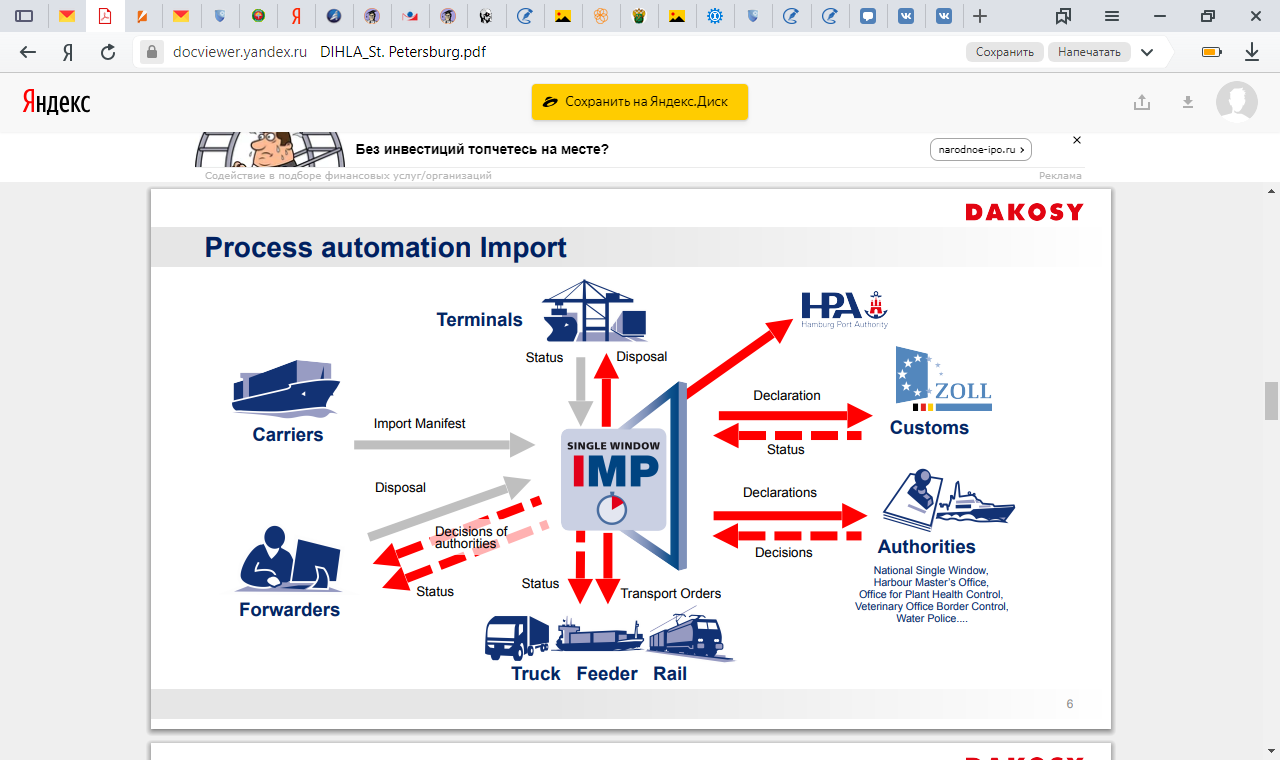 Рис. 1. Алгоритм работы программного продукта DAKOSY Необходимо отметить, что предварительная информация через механизм «единого окна»  (программный продукт DAKOSY) может быть подана участниками ВЭД за 2 недели до прибытия судна в порт, что позволяет судовым агентам оперативно получать разрешение на разгрузку каждой партии товара в порту Гамбурга. Похожий алгоритм информационного взаимодействия меду таможенными органами и участниками ВЭД используется в порту Роттердам в Нидерландах, что позволяет оценивать риски несоблюдения участниками ВЭД таможенного законодательства ЕАЭС до прибытия судна в порт, что в значительной степени сокращает сроки нахождения товаров порту (рис. 2) [2].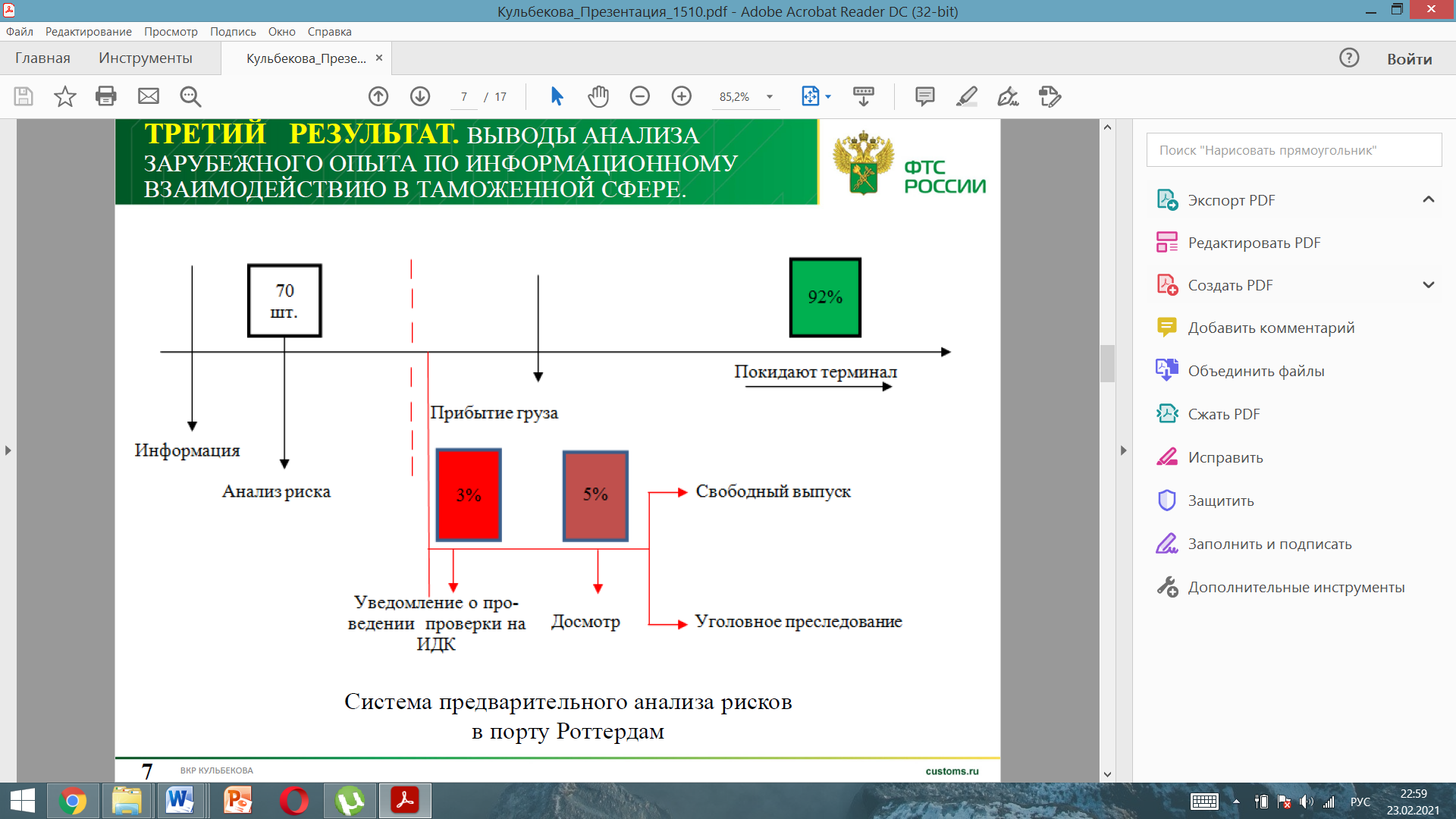 Рис. 2. Система предварительного анализа рисков в порту РоттердамКак видно из рисунка 2, по результатам анализа информации о товарах ЕАИС таможенных органов Нидерландов может присвоить товару риск-категорию до его фактического прибытия в порт и назначить оптимальную форму таможенного контроля. Необходимо отметить, что таможенные органы Нидерландов при анализе рисков применяют около 70 профилей риска, что позволяет повышать эффективность информационного взаимодействия между таможенными органами и участниками ВЭД. В Южной Корее автоматизация информационного взаимодействия между таможенными органами и участниками ВЭД была начата в 1992 году. Разработка и внедрение в деятельность корейских таможенных органов механизма «единого окна» началась в 1995 путем создания информационной системы UNI-PASS, пользователями которой в 2019 году стало более 110 000 корейских участников ВЭД. Информационная система UNI-PASS позволяет корейским участникам ВЭД использовать технологию однократности представления сведений в уполномоченные корейские государственные органы при применении предварительного информирования, что позволяет выпускать основное количество товаров в автоматическом режиме.В информационной системе UNI-PASS применяется единая система оценки рисков несоблюдения участниками ВЭД таможенного законодательства Южной Кореи, что не только минимизирует сроки проведения таможенного контроля товаров, но и обеспечивает высокий уровень экономической безопасности страны. Предполагается, что к концу 2025 года UNI-PASS сможет взаимодействовать с автоматизированными таможенными системами других азиатских стран, что позволит беспрепятственно перемещать товары добросовестным участникам ВЭД внутри азиатских стран [1].Как известно, в международной практике решения проблемы таможенного администрирования в условиях реализации парадигмы современной экономики, ключевым вопросом является развитие института цифровой таможни. Во ВТамО проблематика формирования института цифровой таможни представлена тремя блоками: концепция института цифровой таможни; модель зрелости цифровой таможни; план работы по цифровой таможне.Рассмотрим подробнее основные элементы Модели зрелости цифровой таможни ВТамО (рис.3) [3]. 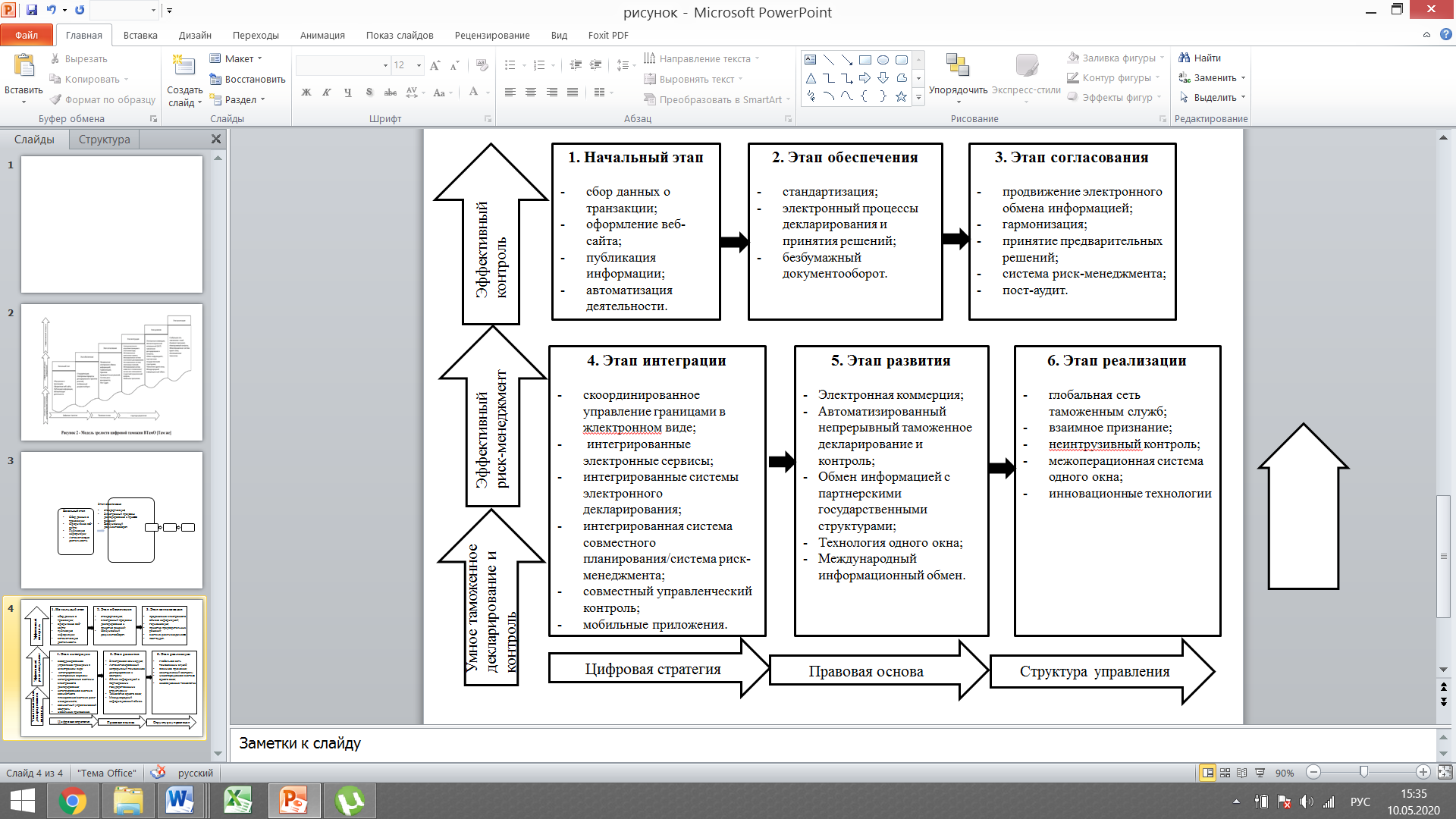 Рис.3. Модель зрелости цифровой таможни ВТамОТак, ось ординат модели называется «видение» и разделена на три элемента: «умное» таможенное декларирование и контроль;  эффективный риск-менеджмент;  эффективный контроль. Ось абсцисс именуется «зрелость» и состоит из четырех элементов: цифровой стратегии;  правовой основы;  структуры управления; .информационно-коммуникационной	технологической инфраструктуры.В модели зрелости отсутствует указание на уровни зрелости, развития, движения Модели (например, уровень 1, уровень 2, уровень 3 и т. д.). В то же время, исходя из рисунка Модели, можно предположить, что такими уровнями (зрелости) являются:  инициировать;  реализовать;  закрепить;  вовлечь;  укрепить;  начать.Отсутствие легенды или пояснений для каждого из элементов модели затрудняет их толкование, но большинство терминов, представленных в модели, задействованы в практике таможенного администрирования государств – членов ВТамО [3]. Практический опыт реализации цифровой модели таможенного регулирования накоплен во многих странах. У каждой страны есть свои особенности, приоритеты и достижения в реализации комплекса идей, составляющих концепцию цифровой таможни. Так, например, Государственный совет Китайской Народной Республики (далее  КНР) создал Систему межведомственного обмена данными, благодаря которой таможенная служба Китая предоставляет информацию об уполномоченных экономических операторах (далее  УЭО) и обменивается ей с государственными ведомствами, то есть если УЭО нарушил законодательство, эта информация передается таможенной службе Китая и УЭО исключают из реестра. В настоящее время китайские компании могут подавать заявки на ряд услуг в Интернете, включая регистрацию предприятий, изменение и аннулирование информации, а также выдачу сертификатов без регистрации или посещения административных центров или таможни; а через сервисную платформу «Интернет + Таможня» импортеры и экспортеры могут подавать заявки на регистрацию грузополучателя или грузоотправителя, изменение и аннулирование информации, отслеживать статус обработки в режиме реального времени и печатать «Свидетельство о регистрации», выданное таможней Китая, бесплатно.Таким образом, международный опыт информационного взаимодействия таможенных органов и участников ВЭД показал, что в развитых странах основной упор делается на применении обязательного предварительного информирования таможенных органов при прибытии товаров с применением механизма «единого окна», что позволяет выпускать безрисковые и среднерисковые товары в автоматическом режиме. Развитие цифровой таможни Китая в настоящее время находит выражение в сокращении сроков таможенного декларирования, обеспечении прямого взаимодействия государственных органов с участниками ВЭД, возможности внесения корректировок и дополнений в документы и сведения, подаче заявлений и их регистрация в режиме онлайн. Все это иллюстрирует новшества, которые возникают в результате правительственных реформ, проводимых преимущественно в сфере внешнеторгового и таможенного законодательства. Информационное взаимодействие таможенных органов и участников ВЭД в развитых странах позволяет увеличивать их товарооборот, защищать рынок от потенциально опасных товаров и сокращать материальные издержки добросовестных участников ВЭД.Список использованной литературы:Бойкова М.В. Зарубежный опыт таможенного администрирования: монография. М.: РИО РТА, 2017. 130 с.  Дулатова А.А. Предварительное информирование, как шаг в будущее информационных таможенных технологий. // Тенденции развития науки и образования. 2019. № 47. С. 18-21.Лобас Т.В., Макрусев В.В. Цифровая трансформация таможенного регулятора: теория, проблемы и международный опыт их решения // Экономика: вчера, сегодня, завтра. 2019. Том 9. № 9А. С. 61-75.Макрусев, В.В. Маркетинг таможенных услуг : учебник / В.В. Макрусев .— Москва : Проспект, 2017 .— 382 с. — ISBN 978-5-392-21786-1. Макрусев В.В. Идея адаптивной метатехнологии управления таможенными институтами // Экономика: вчера, сегодня и завтра. 2017. Том 7. №11А. С 67-77.Макрусев В.В. Сервисно-ориентированное таможенное регулирование: идеи, институты, управление // Конкурентоспособность в глобальном мире: экономика, наука, технологии. №12 (ч.19).2017. С.1239-1242.